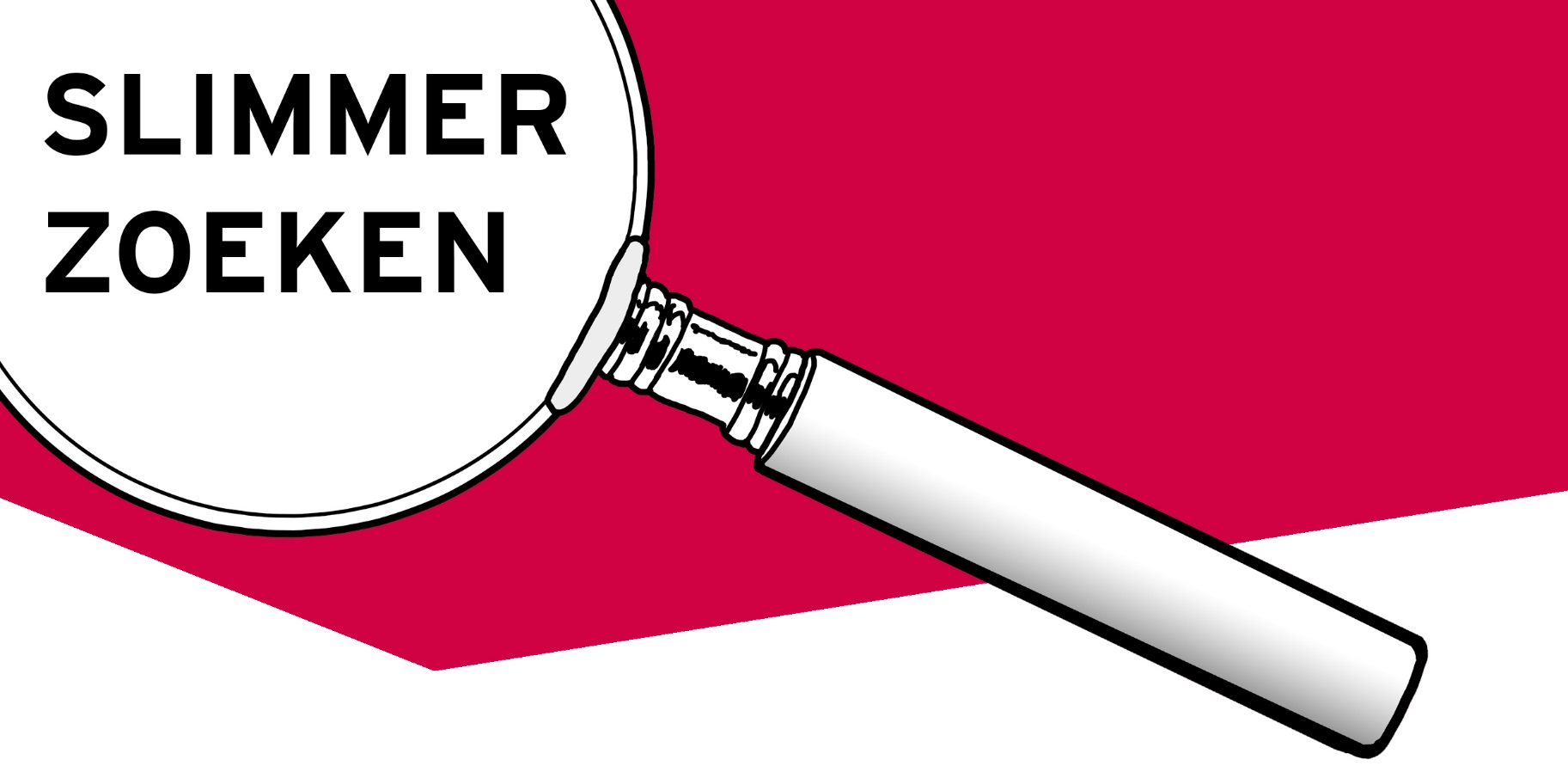 Opdracht: Ga naar Google en voer de zoekopdrachten uit die in de onderstaandetabel staan. Zoek steeds eerst naturel en daarna met gebruik van de operator. 
Vergelijk je zoekresultaten en beschrijf welk effect je denkt dat de operator heeft. 
Wanneer denk je dat de operator handig zou zijn om te gebruiken in een zoekopdracht? Meer weten over slim zoeken in Google? Kijk ook eens naar Google Geavanceerd Zoeken. 
Slimmer zoeken in databasesBooleaanse operatorenBooleaanse operatoren AND, OR, NOT zijn ‘logische operatoren’ die veel gebruikt worden in databanken, zoekmachines en bibliotheek catalogi. 
Typ deze operatoren zelf (met hoofdletters), of gebruik een Geavanceerd Zoeken optie.WildcardsIn veel databanken en catalogi kan je één of meer letters van je zoekopdracht 
vervangen door een wildcard of joker. Deze tekens kunnen per databank verschillen. 
Meer weten? Kijk in het helpbestand van een databank.NATURELOPERATOREFFECT?Internet of things software“internet of things software”………………………………………………………………………………………………………………………………………………………………………………………………………………………Inception Inception -film -movie………………………………………………………………………………………………………………………………………………………………………………………………………………………kindadolescent OR kind 
………………………………………………………………………………………………………………………………………………………………………………………………………………………ehealthFiletype:pdf ehealth………………………………………………………………………………………………………………………………………………………………………………………………………………………NATURELOPERATOREFFECT?Ga naar https://europa.euen zoek informatie over: artificial intelligencesite:europa.eu artificial intelligence………………………………………………………………………………………………………………………………………………………………………………………………………………………Epidemie epidemie 1900…2016 ………………………………………………………………………………………………………………………………………………………………………………………………………………………Reutersrelated:reuters.comOpmerking: De ‘related’ operator geeft niet altijd resultaten.………………………………………………………………………………………………………………………………………………………………………………………………………………………Zoek met Google afbeeldingen; filter op Gebruiksrechten.
Opmerking: Je krijgt minder resultaten…maar geen auteursrecht inbreuk.Zoek met Google afbeeldingen; filter op kleur transparant.Zoek met Google afbeeldingen; filter op Gebruiksrechten.
Opmerking: Je krijgt minder resultaten…maar geen auteursrecht inbreuk.Zoek met Google afbeeldingen; filter op kleur transparant.Zoek met Google afbeeldingen; filter op Gebruiksrechten.
Opmerking: Je krijgt minder resultaten…maar geen auteursrecht inbreuk.Zoek met Google afbeeldingen; filter op kleur transparant.Booleaanse operatoren EFFECThealthcare AND empowermentBeide komen voor in de tekst.Dit beperkt je zoekresultaat. Je vindt alleen resultaten waar beide woorden in voorkomenschooling OR education OR teachingEén of beide woorden komen voor in de tekst.
Dit verbreedt je zoekresultaat. Efficiënt bij het toevoegen van synoniemen, verwante termen en afwijkende spelling.Education NOT primaryWoord uitsluiten.
Hiermee verklein je het aantal zoekresultaten.Wildcard EFFECTWom?nVervangt 1 letter met een joker. 
Effect: Je zoekt zowel naar women als woman.
Meerdere wildcards kunnen tegelijk gebruikt worden om verschillende letters te vervangen.Operat*Ieder woord beginnend met…
Effect: Je zoekresultaat bevat de woorden
operating, operate, operations, operation, operator, etc 